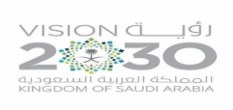 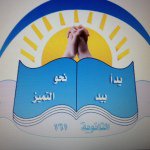 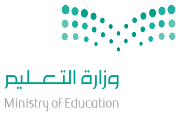                المملكة العربية السعودية                    وزارة التعليم                    الثانوية 161                                                                                   الأهداف السلوكيةالإجرائيةالمحتوىالمحتوىاستراتيجياتالتدريس الحديثةاستراتيجياتالتدريس الحديثةطرق وأساليب التدريسالوسائل والتقنيات المستخدمةالمهاراتالمكتسبةالمهاراتالمكتسبةالتقويم1-أن يعدد المتعلم نظريات القيادة.2-أن يعرف المتعلم نظرية السمات.3-أن ينقد المتعلم نظرية السمات.4-أن يوضح المتعلم النظرية السلوكية.5-أن يبين المتعلم النظرية الموقفية.6-أن يشرح المتعلم الشبكة الإدارية.7-أن يعدد المتعلم أنواع القائد في الشبكة الإدارية.8-أن يربط المتعلم بين أنواع القائد وبين واقع الحياة.نظريات القيادة: 1-نظرية السمات (الصفات): هناك سمات معينة إذا توافرت في الفرد فإنه يستطيع أن يقوم بمهام القائد. وذلك من خلال التعرف على سمات نماذج من القادة عبر التاريخ. وقد وجه لها انتقادات كثيرة  حيث ترى ان الوراثة هي العامل المؤثر في القيادة. وظهرت بعدها النظرية السلوكية.2-النظرية السلوكية: دراسة سلوك القائد وكيف يؤثر في الآخرين. ويمكن تدريب الانسان على تلك السلوكيات ليكون قائد.3-النظرية الموقفية: أي قائد لا يظهر كقائد إلا إذا تهيأت له في البيئة المحيطة به ظروف تمكنه من استخدام مهاراته. ويعتمد على ظروف الموقف الذي ظهر فيه القائد.4-الشبكة الإدارية: تم تصنيف القادة في خمس مجموعات, تعكس كل مجموعة درجة اهتمام القائد بالأفراد(العلاقات الانسانية)والانتاج(المهمة أو العمل) *الشكل ص 73 تقسم الشبكة الادارية القائد إلى خمس أنواع:القائد السلبي – القائد الاجتماعي –القائد المتسلط – القائد التوفيقي – القائد المثالينظريات القيادة: 1-نظرية السمات (الصفات): هناك سمات معينة إذا توافرت في الفرد فإنه يستطيع أن يقوم بمهام القائد. وذلك من خلال التعرف على سمات نماذج من القادة عبر التاريخ. وقد وجه لها انتقادات كثيرة  حيث ترى ان الوراثة هي العامل المؤثر في القيادة. وظهرت بعدها النظرية السلوكية.2-النظرية السلوكية: دراسة سلوك القائد وكيف يؤثر في الآخرين. ويمكن تدريب الانسان على تلك السلوكيات ليكون قائد.3-النظرية الموقفية: أي قائد لا يظهر كقائد إلا إذا تهيأت له في البيئة المحيطة به ظروف تمكنه من استخدام مهاراته. ويعتمد على ظروف الموقف الذي ظهر فيه القائد.4-الشبكة الإدارية: تم تصنيف القادة في خمس مجموعات, تعكس كل مجموعة درجة اهتمام القائد بالأفراد(العلاقات الانسانية)والانتاج(المهمة أو العمل) *الشكل ص 73 تقسم الشبكة الادارية القائد إلى خمس أنواع:القائد السلبي – القائد الاجتماعي –القائد المتسلط – القائد التوفيقي – القائد المثالي التعلم التعاوني تمثيل الأدوار الخرائط الذهنية التعلم باللعب التعلم النشط حل المشكلات تعلم الأقران العصف الذهني التفكير الناقد التفكير الإبداعي البحث والاستكشاف خرائط المفاهيم أخرى........................................................................ التعلم التعاوني تمثيل الأدوار الخرائط الذهنية التعلم باللعب التعلم النشط حل المشكلات تعلم الأقران العصف الذهني التفكير الناقد التفكير الإبداعي البحث والاستكشاف خرائط المفاهيم أخرى........................................................................حوارومناقشةاستنتاجإلقائيةعرضاستقرائيةمحاضرةأخرى............................................................كتاب الطالب كتاب النشاطجهاز العرضشفافياتجهاز تسجيلمجسماتعيناتفيلم تعليميلوحاتمراجعأخرى...............................................................*عمليات التعلم الأساسية:الملاحظةالتصنيفجمع المعلوماتالاستنتاجأخرى..........................*عمليات التفكير الإبداعي:المرونةالطلاقةالأصالةالخيالالعصف الذهني*التفكير الناقد:تحديد الأولوياتالاستدلال أخرى..........................*عمليات التعلم الأساسية:الملاحظةالتصنيفجمع المعلوماتالاستنتاجأخرى..........................*عمليات التفكير الإبداعي:المرونةالطلاقةالأصالةالخيالالعصف الذهني*التفكير الناقد:تحديد الأولوياتالاستدلال أخرى..........................س: عددي نظريات القيادة؟س: عرفي نظرية السمات؟س: انقدي نظرية السمات؟س: وضحي النظرية السلوكية؟س: بيني النظرية الموقفية؟س: أشرحي الشبكة الإدارية؟س: عددي انواع القائد في الشبكة الإدارية؟س: أربطي بين أنواع القائد وبين واقع الحياة؟القرآن الكريمالسنة النبويةالحياةالأحداث الجاريةأخرى.................................القرآن الكريمالسنة النبويةالحياةالأحداث الجاريةأخرى.................................الملاحظةاسئلة وأجوبةأداء عملياختباراتأخرى..........................الملاحظةاسئلة وأجوبةأداء عملياختباراتأخرى..........................ورقة عملبحوثسلالم التقديرتقاريراستباناتأخرى...................ورقة عملبحوثسلالم التقديرتقاريراستباناتأخرى...................ورقة عملبحوثسلالم التقديرتقاريراستباناتأخرى...................ورقة عملبحوثسلالم التقديرتقاريراستباناتأخرى...................الواجب المنزلي:الواجب المنزلي: